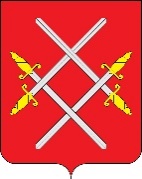 АДМИНИСТРАЦИЯ РУЗСКОГО ГОРОДСКОГО ОКРУГАМОСКОВСКОЙ ОБЛАСТИПОСТАНОВЛЕНИЕ от ________________   №  ________О внесении изменений в постановление АдминистрацииРузского городского округа от 12.03.2020 №690 «О введении режима повышенной готовности и некоторых мерах по предотвращению распространения новой коронавирусной инфекции (COVID-2019) на территории Рузского городского округа Московской области»В соответствии с Федеральным законом от 21.12.1994 № 68-ФЗ «О защите населения и территорий от чрезвычайных ситуаций природного и техногенного характера», Федеральным законом от 30.03.1999 № 52-ФЗ «О санитарно- эпидемиологическом благополучии населения», Постановлением Губернатора Московской области от 12.03.2020 № 108-ПГ «О введении в Московской области режима повышенной готовности для органов управления и сил Московской областной системы предупреждения и ликвидации чрезвычайных ситуаций и некоторых мерах по предотвращению распространения новой коронавирусной инфекции (COVID-2019) на территории Московской области», руководствуясь Уставом Рузского городского округа, Администрация Рузского городского округа  постановляет:1.Внести в постановление Администрации Рузского городского округа от 12.03.2020 №690 «О введении режима повышенной готовности и мерах по предотвращению распространения новой коронавирусной инфекции (COVID-2019) на территории Рузского городского округа Московской области» (с изменениями от 17.03.2020 №764,от 23.03.2020 №854, от 26.03.2020 №953,от 26.03.2020 №954, от 27.03.2020 №981,от 30.03.2020 №1014,от 31.03.2020 №1040, от 03.04.2020 №1099, от 06.04.2020 № 1104, от 10.04.2020 №1152, от 13.04.2020 №1160, от 13.04.2020 №1161, от 29.04.2020 №1286, от 30.04.2020 №1299,от 12.05.2020 №1344, от 18.05.2020 №1404, от 25.05.2020 №1502, от 01.06.2020 №1543, от 02.06.2020 №1562, от 15.06.2020 № 1661, от 25.06.2020 № 1811, от 03.07.2020 №1888, от 13.07.2020 № 1963, 16.07.2020 № 2022, от 07.08.2020 №2303, от 11.08.2020 №2345, от 21.08.2020 № 2478, от 22.09.2020 №2891,от 28.09.2020 №2975, от 19.10.2020 №3274, от 20.10.2020 № 3305, от 03.11.2020 № 3511,от 10.11.2020 №3577,от 11.11.2020 №3600, от 26.11.2020 №3800, от 04.12.2020 № 3919, от 15.12.2020 № 4029, от 13.01.2021 № 43, от 10.02.2021 №356,от 15.03.2021 №735)  (далее- Постановление) следующие изменения: 1.в пункте 20 Постановления: 1.1. подпункт 9 Постановления признать утратившим силу. 1.2. абзац первый подпункта 10 Постановления дополнить словами «, за исключением случаев наличия не менее чем у 60% работников (исполнителей по гражданско-правовым договорам) сертификата о прохождении вакцинации против новой коронавирусной инфекции (СОV1D-2019)».2.Опубликовать настоящее постановление в газете «Красное знамя» и разместить на официальном сайте Рузского городского округа в сети «Интернет». 3.Настоящее Постановление вступает в силу со дня официального опубликования.4.Контроль за исполнением настоящего постановления оставляю за собой.Глава городского округа 	                                                     Н.Н. ПархоменкоВерно.Начальник общего отдела                                                                   О.П. Гаврилова                                 2021Медведева Елена Николаевна,отдел реализации социальных программ, главный эксперт8(49627) 24707,  ruzazdrav@ruzareg.ru